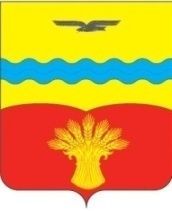 АДМИНИСТРАЦИЯ  МУНИЦИПАЛЬНОГО  ОБРАЗОВАНИЯ КИНЗЕЛЬСКИЙ СЕЛЬСОВЕТ  КрасногвардейскОГО районА  оренбургской ОБЛАСТИП О С Т А Н О В Л Е Н И Ес. Кинзелька20.03.2020                                                                                                                        № 29-п  Об обеспечении мероприятий в весенне – летний пожароопасный период 2020 года на территории муниципального образования Кинзельский сельсоветВ соответствии с федеральным законом от 21 декабря 1994 года № 69-ФЗ «О пожарной безопасности» и от 21 декабря 1994 года № 68-ФЗ «О защите населения и территорий от чрезвычайных ситуаций природного и техногенного характера», в целях повышения уровня противопожарной защиты  объектов, расположенных на территории  муниципального образования Кинзельский сельсовет, предотвращения гибели и травмирования  людей  на пожарах, а также обеспечения необходимых мер по организации пожаротушения в весенне – летний  период 2020 года:1. Продолжить активную пропаганду и агитацию мер пожарной безопасности среди населения.2. Разместить на стенде в администрации сельсовета информацию о мерах пожарной безопасности, включающую в себя правила пожарной безопасности, безопасность в жилом секторе, перечень первичных средств пожаротушения, правила тушения пожара первичными средствами, номера контактных  телефонов оперативных служб реагирования на пожар.3. Рекомендовать предприятиям и организациям, независимо от форм собственности и гражданам строго соблюдать правила пожарной безопасности на территории сельсовета (запретить сжигание мусора, другого горючего материала в кострах).4. Рекомендовать ООО «А7 Агро», ИП главе КФХ Максимов А.А., ИП главе КФХ Зуев П.Н. представлять  по требованию лесоохраны и пожарной части, рабочую силу, средства пожаротушения и транспорт для доставки рабочей силы к местам пожаров.5. Установить пожароопасный период на территории сельсовета с момента  схода снежного покрова  до наступления  устойчивой дождливой погоды или образования снежного покрова.6. Утвердить план мероприятий по подготовке к пожароопасному сезону и пожарной профилактике на территории Кинзельского сельсовета  на 2020 год согласно приложению № 1.7. Утвердить оперативно-мобилизационный план по организации  тушения  пожаров по территории муниципального образования Кинзельский сельсовет согласно приложению №2.8. Для обеспечения координации всех мероприятий по борьбе с пожарами создать комиссию в составе:Мещеряков Сергей Николаевич – директор МУП МХКП «Старт», председатель комиссии;Максимов Александр Владимирович – завхоз Кинзельской школы, заместитель председателя (по согласованию);Шатохин Сергей Викторович -  старший водитель пожарной машины (по согласованию)9. Установить, что настоящее постановление вступает в силу со дня его подписания, подлежит обнародованию и размещению на официальном сайте муниципального образования Кинзельский сельсовет Красногвардейского района в сети «Интернет» (раздел Защита населения от ЧС).10. Контроль за исполнением постановления оставляю за собой. Глава сельсовета                                                                                                 Г.Н. РаботяговРазослано: в дело, администрации района, для обнародования, ООО «А7 Агро», ИП главе КФХ  Максимову А.В, ИП главе КФХ Зуеву П.Н., МУП  МХКП «Старт», Шатохину С.В., прокурору района.                                                                    Приложение № 1к постановлению  администрации Кинзельский сельсовет от 20.03.2020 г. № 29-пМЕРОПРИЯТИЯпо подготовке к пожароопасному сезону и пожарной профилактикена территории муниципального образования Кинзельский сельсовет  на 2020 год Приложения № 2   к постановлению администрации Кинзельский сельсовет от 20.03.2020 года № 29-п Оперативно - мобилизационный план тушения пожаров на территории муниципального образования  Кинзельский  сельсовет на 2020 годНаименование мероприятий Ответственный  за исполнениеСроки проведенияАктивизировать работу школьников по охране леса и проведение с ними патрулирования по местам отдыха населения.Максимов А.В.В течение сезонаОрганизовать в каждом населенном пункте необходимый набор первичных средств пожаротушенияМещеряков С.Н.В течение годаВ местах отдыха населения развесить листовки, объявления по соблюдению правил пожарной безопасностиАдминистрация сельсоветаВ пожароопасный периодНаименование организаций  по содействию в тушении пожаровСредства транспорта, привлекаемого для тушения пожараСредства транспорта, привлекаемого для тушения пожараСредства транспорта, привлекаемого для тушения пожараСредства транспорта, привлекаемого для тушения пожараСредства транспорта, привлекаемого для тушения пожараКоличество рабочей силыПожарный инвентарь, поставляемый на пожарПожарный инвентарь, поставляемый на пожарПожарный инвентарь, поставляемый на пожарПожарный инвентарь, поставляемый на пожарПожарный инвентарь, поставляемый на пожарОткуда снабжаютсяОткуда снабжаютсяФ.И.О руководителяорганизацииНаименование организаций  по содействию в тушении пожаровБензовозБортоваяПожарная машинаВодовозТрактор, плугКоличество рабочей силыЛопатыТопорыВедраПилыМетлаПродуктамиМедицинскаяпомощьФ.И.О руководителяорганизацииООО «А7 Агро»11542215с.  КинзелькаФАПМарченко В.И.МУП МХКП «Старт»11132226с.  КинзелькаФАПНаумов В.В.